Pouk na daljavoGum 5.r.Datum: 8.4.2020Učiteljica:  lidia.wolf@oskoroskabela.siPozdravljeni, dragi petošolci,Upam, da ste pretekle naloge opravili z veseljem in natančno po navodilih .Danes naloga ne bo tako obširna ,saj se srečamo še enkrat v tem tednu. Današnja tema: Izdelava ljudskega glasbila - brenkalaGlasbila, podobna brenkalom, so stara več kot 5000 let.Domnevno so jih v Španijo prinesli Arabci v poznem 14. stoletju.Pri vseh brenkalih so zvočila napete strune, na katere brenkamo. Vsa brenkala imajo poleg strun tudi resonančni trup, ki zvok okrepi. IZDELAJMO SVOJE BRENKALO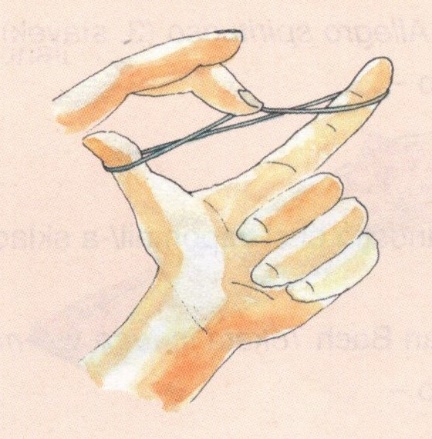 POTREBUJEŠ: 4 RAZLIČNO ŠIROKE ELASTIKEPRAZNO ŠKATLJICO ZA PAPIRNATE ROBČKE( ali kakšno drugo, lahko je tudi lesena ali plastična, le da ima na sredini luknjico-zvočnico)2 SVINČNIKA ALI 2 PALČKINAJPREJ NAREDI PREIZKUS ZVOČNOSTI ELASTIKE:ELASTIKO, RAZPETO MED PALCEM IN KAZALCEM, RAZTEGUJ IN KRČI. OBENEM S PRSTOM DRUGE ROKE TRZAJ PO NJEJ. Če se sliši dobro, je elastika odlična za struno.NAVODILO ZA IZDELAVO TVOJEGA BRENKALA:4 ELASTIKE NAPNI OKOLI PRAZNE ŠKATLJICE. NAPNI JIH OD NAJTANJŠE DO NAJDEBELEJŠE ČEZ ODPRTINO ŠKATLJICE.  SVINČNIKA POTISNI POD GUMICE, VSAKEGA BLIZU ROBA ODPRTINE. TRZAJ PO ELASTIKAH. KAJ UGOTOVIŠ? POSLUŠAJ POSNETEK SKLADBE IN ZRAVEN ZAIGRAJ NA SVOJE BRENKALOObvezno ob igranju upoštevaj dinamiko (forte, piano), saj znaš https://youtu.be/oiFHt_ITVaMDobro, ane!?IMENITNO JE TUDI ZAPETI Kekčevo pesem IN ZRAVEN ZABRENKATI!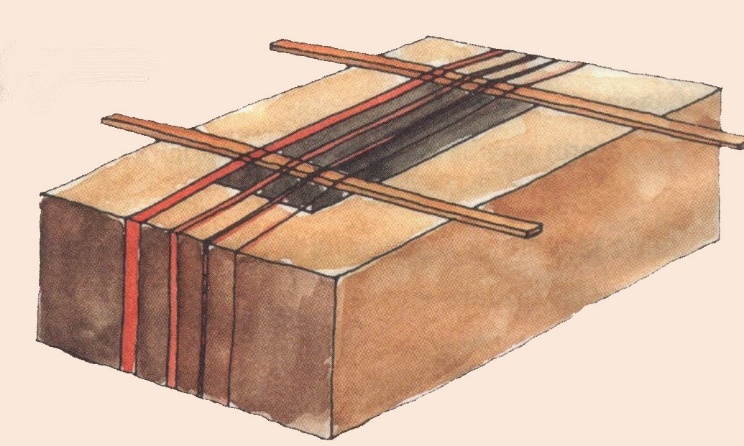 POSKUSI!VELIKO UŽITKA OB USTVARJANJU!Svojega brenkala nikar ne izgubi, saj bomo z njim brenkali tudi ko se vrnemo v šolo.Kmalu se spet oglasim, do takrat pa vesel glasbeni pozdrav,Učiteljica LidiaPS: instrument lahko tudi slikaš in mi fotko pošlješ na moj elektronski naslov, ki je napisan na prvem listu v zgornjem levem kotu.Se veselim tvoje pošte 